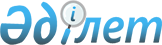 О повышении базовых ставок земельного налога, ставок единого земельного налога в десять раз на неиспользуемые в соответствии с земельным законодательством Республики Казахстан земли сельскохозяйственного назначения
					
			Утративший силу
			
			
		
					Решение 47 сессии Осакаровского районного маслихата Карагандинской области от 19 августа 2015 года № 505. Зарегистрировано Департаментом юстиции Карагандинской области 8 сентября 2015 года № 3398. Утратило силу решением Осакаровского районного маслихата Карагандинской области от 13 февраля 2019 года № 599
      Сноска. Утратило силу решением Осакаровского районного маслихата Карагандинской области от 13.02.2019 № 599 (вводится в действие по истечении десяти календарных дней после дня его первого официального опубликования).
      В соответствии с пунктом 5 статьи 386, пунктом 1 статьи 444 Кодекса Республики Казахстан от 10 декабря 2008 года "О налогах и других обязательных платежах в бюджет (Налоговый кодекс)" и статьей 6 Закона Республики Казахстан от 23 января 2001 года "О местном государственном управлении и самоуправлении в Республике Казахстан", Осакаровский районный маслихат РЕШИЛ:
      Сноска. Преамбула – в редакции решения Осакаровского районного маслихата Карагандинской области от 09.02.2016 № 601 (вводится в действие по истечении десяти календарных дней после дня его первого официального опубликования).


      1. Повысить базовые ставки земельного налога, ставки единого земельного налога в десять раз на неиспользуемые в соответствии с земельным законодательством Республики Казахстан земли сельскохозяйственного назначения.
      2. Контроль за исполнением настоящего решения возложить на постоянную комиссию районного маслихата по бюджету и социально- экономическому развитию района (Эммерих В.К.).
      3. Настоящее решение вводится в действие по истечении десяти календарных дней после дня его первого официального опубликования.
      СОГЛАСОВАНО: 
      Исполняющая обязанности руководителя
      Ю. Сардалова
      государственного учреждения "Отдел 
      земельных отношений Осакаровского района" 
      19 августа 2015 года 
					© 2012. РГП на ПХВ «Институт законодательства и правовой информации Республики Казахстан» Министерства юстиции Республики Казахстан
				
Председатель сессии
Н. Кобжанов
Секретарь районного маслихата
К. Саккулаков